Акция «Цифры здоровья: артериальное давление» ОАО Дятловская сельхозтехника»10.04.2019 года в ОАО «Дятловская сельхозтехника» прошла акция «Цифры здоровья: артериальное давление».В проведении акции приняли участие  медицинские работники          УЗ «Дятловская ЦРБ». Всем обратившимся, измеряли артериальное давление, индекс массы тела, выявляли факторы риска артериальной гипертензии и других сердечно – сосудистых заболеваний.  	Участники акции обучались тесту «лицо-рука-речь», навыкам измерения артериального давления.Проводились беседы о  правильном питании, питании при артериальной гипертензии, о пользе двигательной активности, профилактике факторов риска неинфекционных заболеваний. Всем обратившимся, у которых было выявлено повышение АД и имелись факторы риска, были выданы талоны  для консультации врачей Дятловской поликлиники. Распространялись малые носители информации.  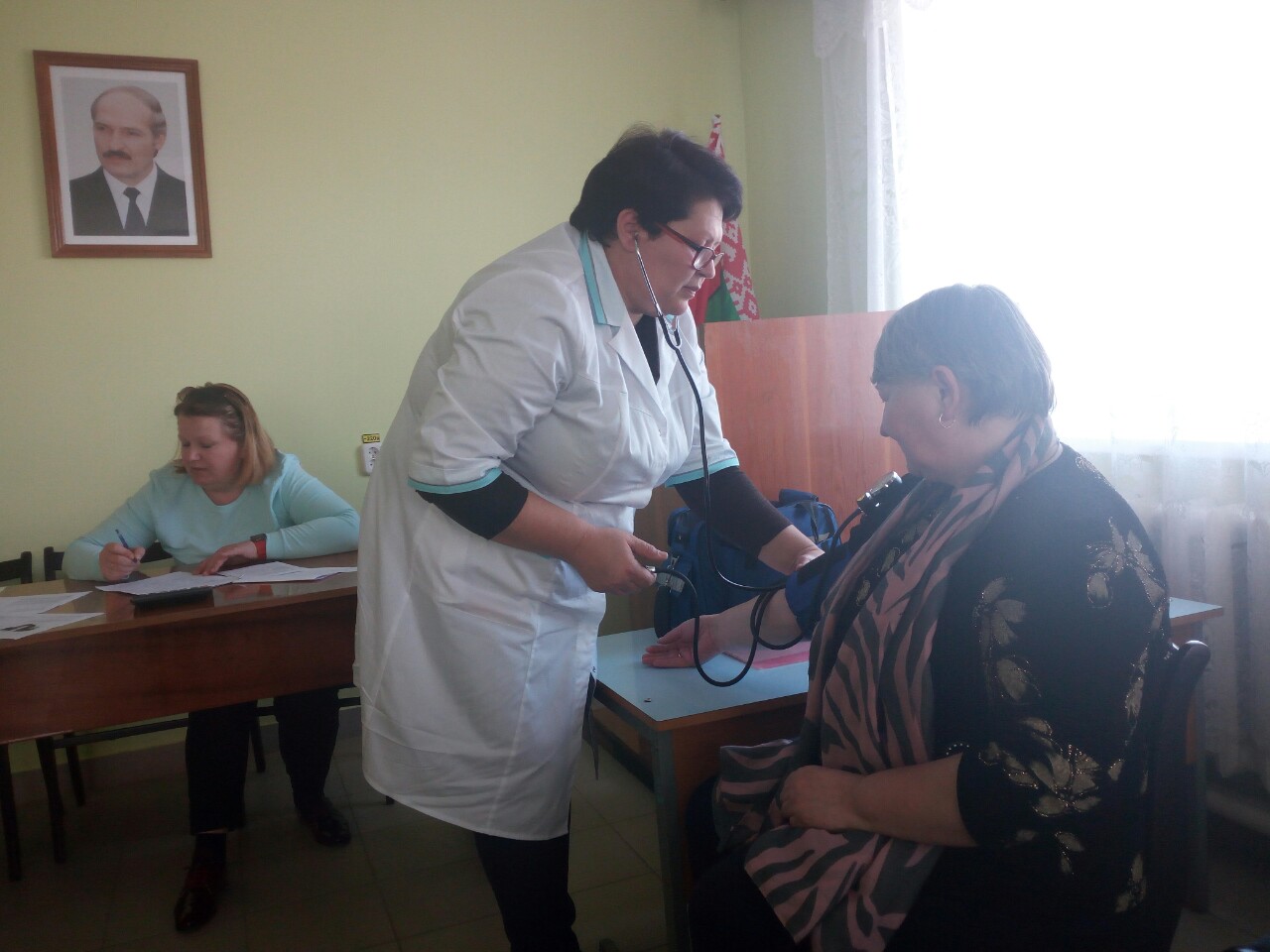 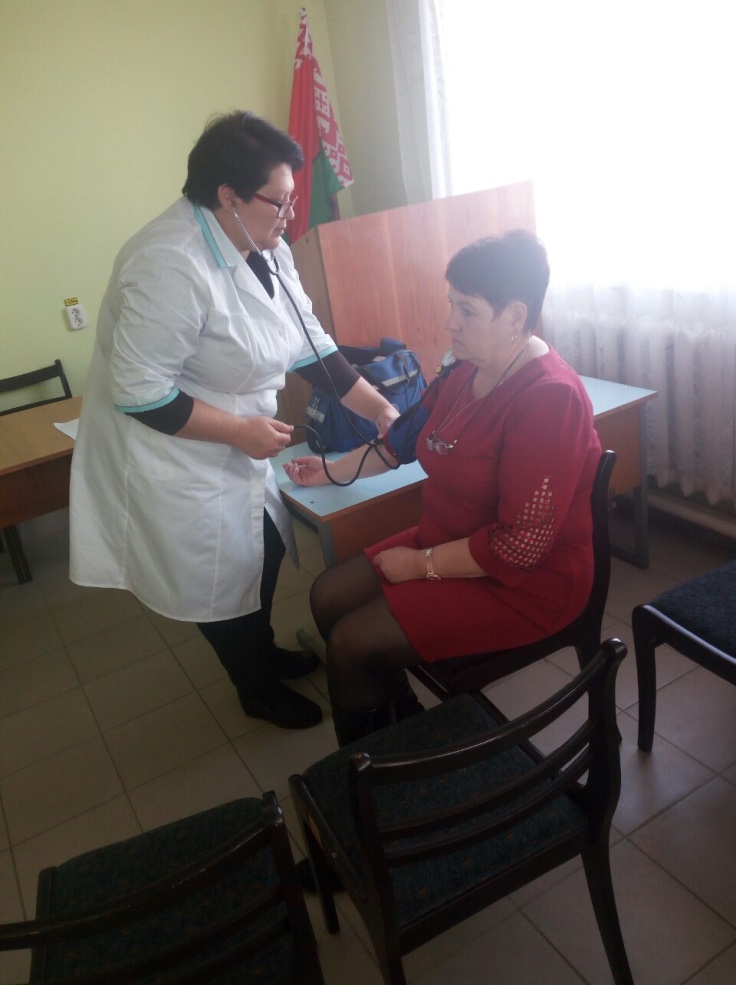 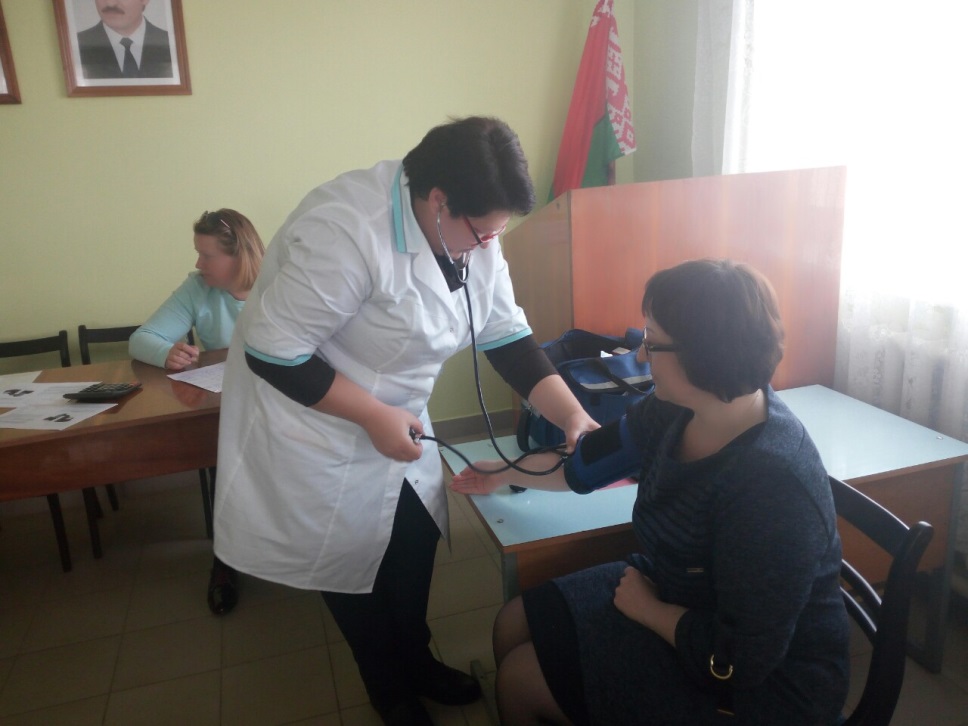 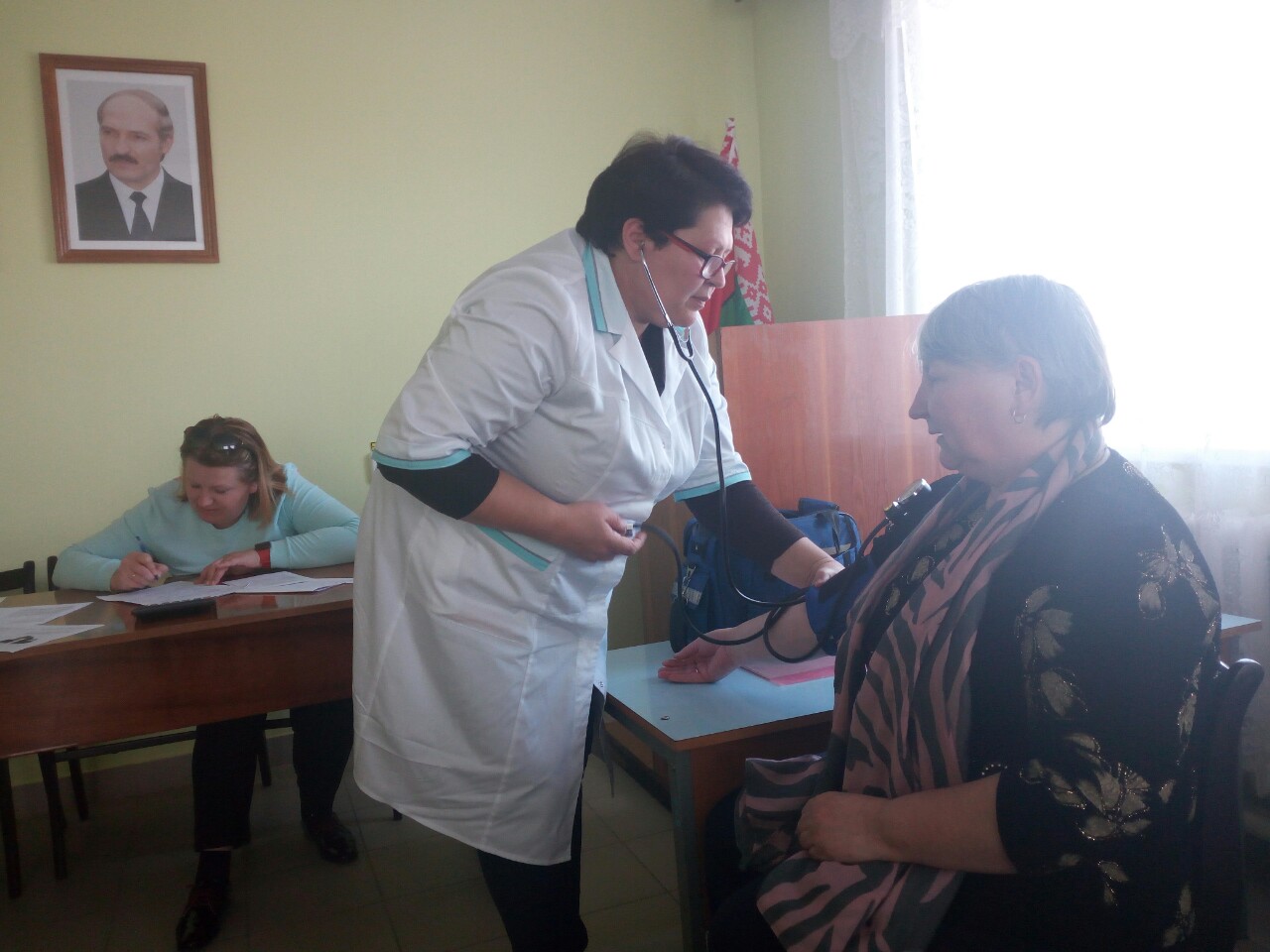 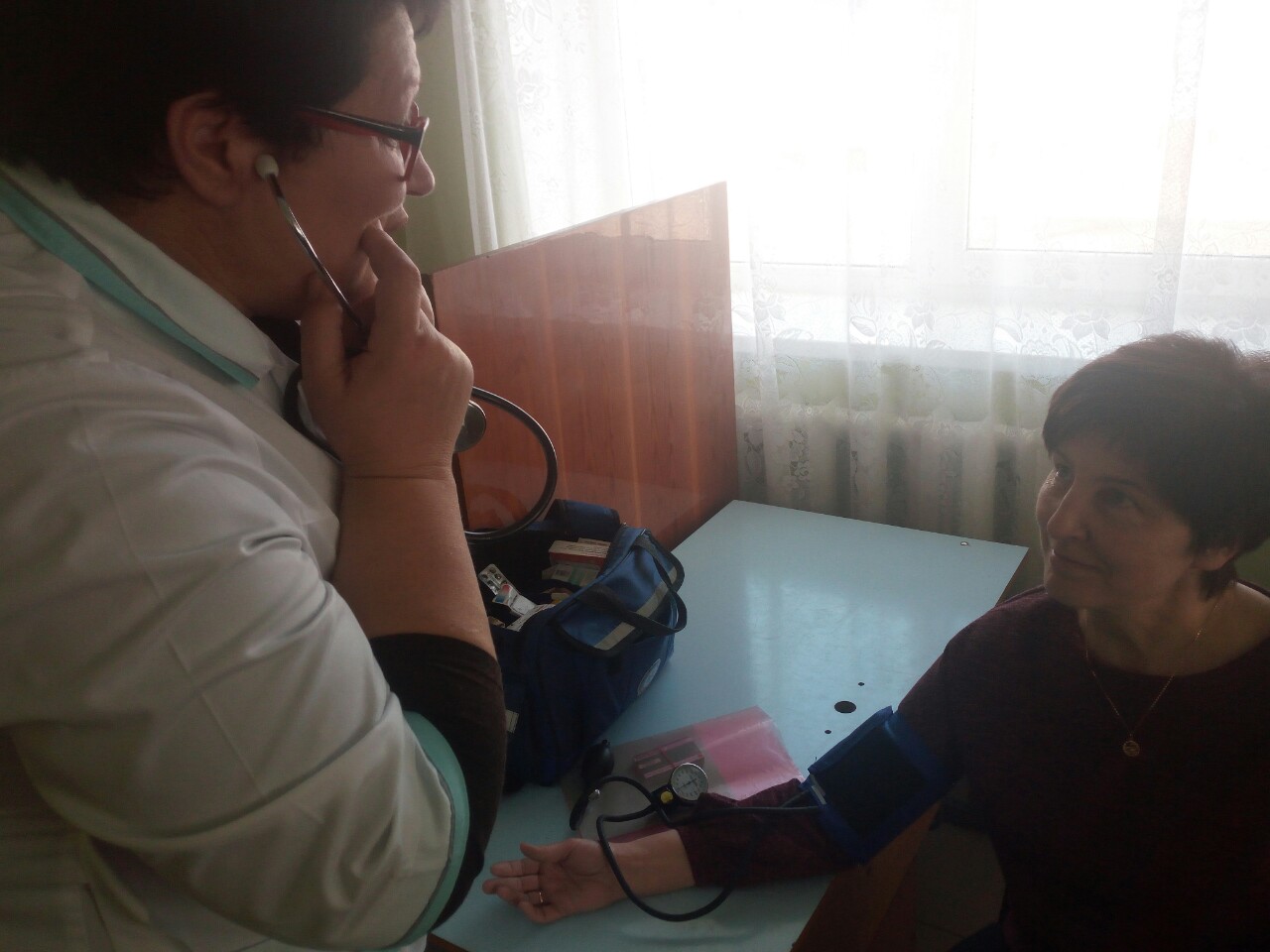 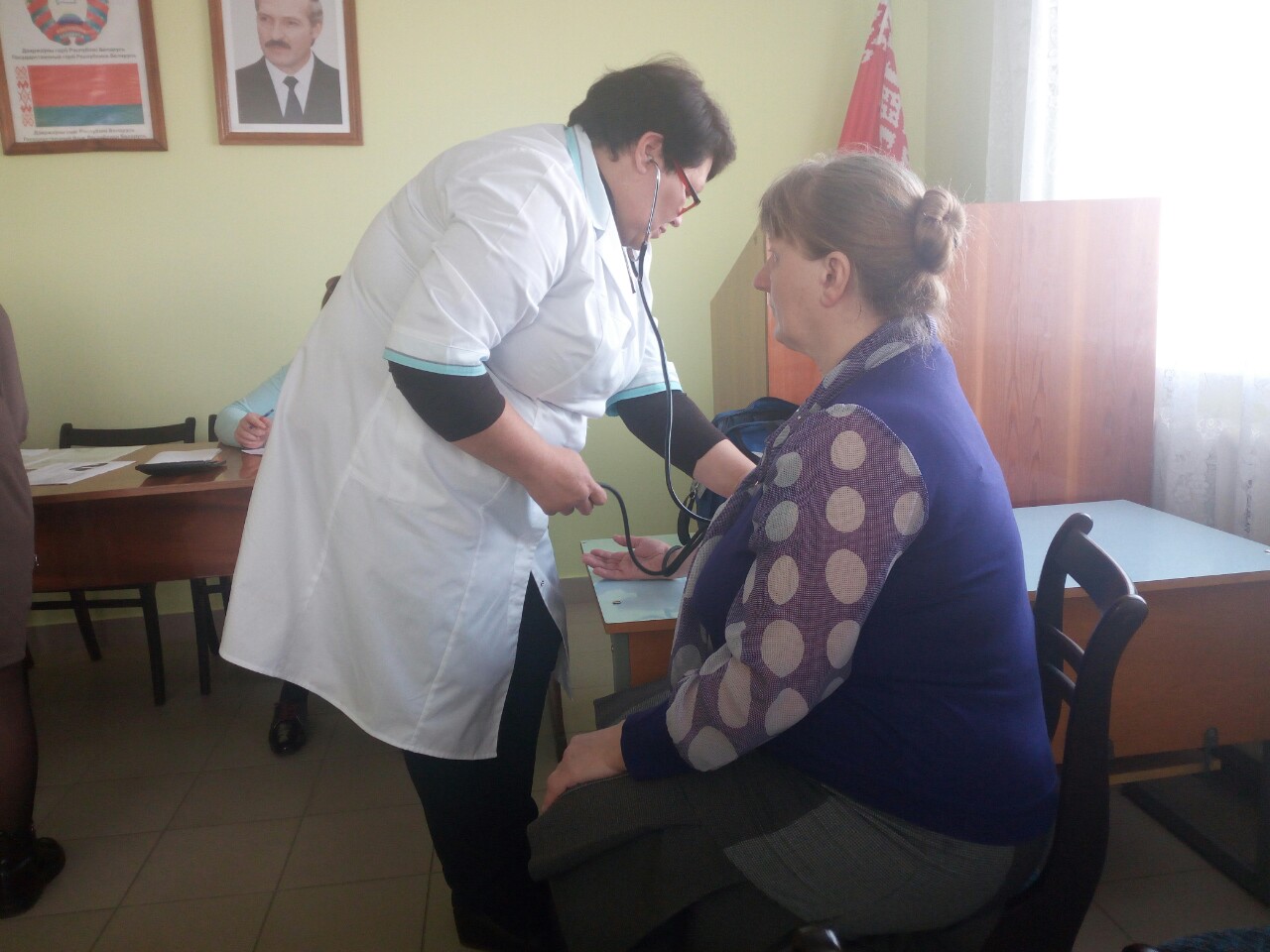 